TURMA_______         		GRUPO Nº. _______  		DATA:_____/_____/______    FORÇA DE ATRITOConceitosForça normal (N ou FN), força de atrito estático máximo (femáx), coeficiente de atrito ().Significado físico da inclinação de um gráfico “força de atrito x força normal”.AçõesInvestigar as características da força de atrito.Determinar o coeficiente de atrito estático entre duas superfícies através de dois procedimentos distintos.MaterialProcedimentos / desenvolvimento1a parte: Determinação do coeficiente de atrito através de um plano inclinado Para determinar o coeficiente de atrito estático entre duas superfícies, coloque o corpo de prova de madeira (com a face de borracha voltada para baixo) sobre a superfície de madeira (sobre a lixa) e incline a rampa lentamente. Quando o corpo de prova estiver na iminência de deslizar, meça as distâncias h e d indicadas na figura ao lado. Faça 5 medidas. Registre os valores na tabela 01.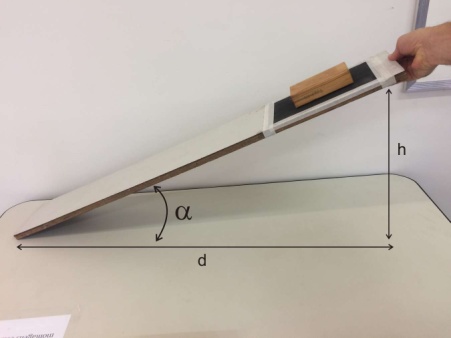 Tabela 01 – bloco sobre a lixaDespreze o maior e menor valor das medidas realizadas e obtenho o valor médio com as medidas restantes. h médio = _____________   d médio =_________________Calcule o valor da tangente do ângulo α com os valores médios de h e d. O valor obtido é o coeficiente de atrito estático (μe) entre o corpo de prova e a superfície. Utilize a figura do item 1 para REPRESENTAR as forças que atuam no bloco quando ele se encontra na iminência do movimento e, aplicando as condições de equilíbrio, demonstre algebricamente que tg α = μe.Qual a origem da força de atrito entre duas superfícies?2a parte: Determinação do coeficiente de atrito pelo método gráfico Com a prancha de madeira na horizontal, coloque sobre ela, na região da lixa, o corpo de prova (com a face de borracha voltada para baixo, como mostra a figura abaixo).  Encaixe o dinamômetro no gancho do corpo de prova e, mantendo o dinamômetro na horizontal, puxe o corpo de prova, aumentando lentamente o valor da força aplicada, como mostra a figura abaixo. 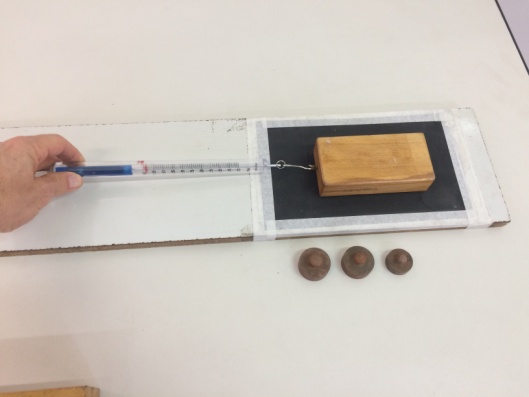 Quando o corpo de prova ficar na iminência do movimento, a força aplicada pelo dinamômetro será igual à força de atrito estático máximo. Meça o valor da força normal que atua sobre o corpo de prova. Anote esse valor na tabela 03, linha 1. Faça 5 medidas dessa força. Utilize a função de filmadora de seu celular para filmar o deslocamento do ponteiro do dinamômetro e posteriormente realizar uma leitura do valor máximo registrado.  Anote o resultado na tabela 03, repetindo o procedimento 5 vezes (f1, f2, ...f5).Coloque sobre o corpo de prova uma massa de 50 g e repita os procedimentos 6 e 7. Faça o mesmo para massas de 100, 150 e 200 g.tabela 03 - fe max com dinamômetroConstrua o gráfico fe máx. x Fnormal com os dados da tabela 03. Consulte seu professor antes de ligar os pontos. 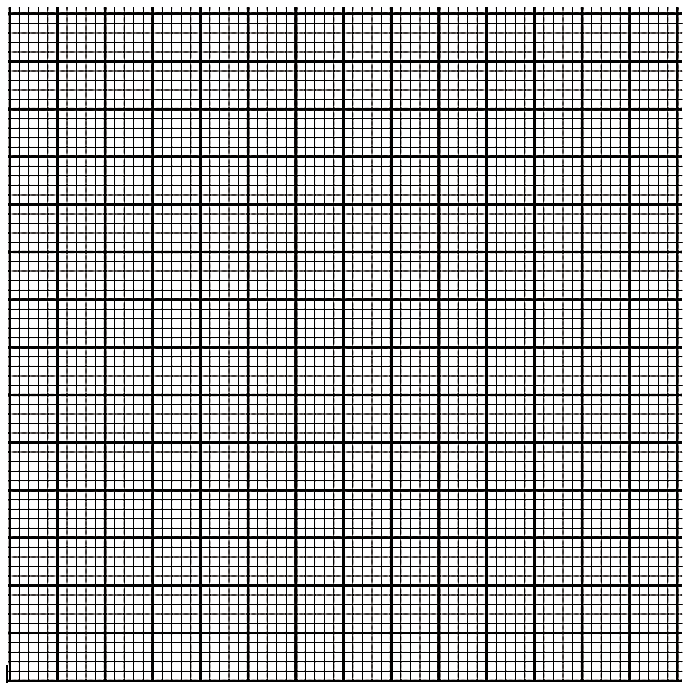 CALCULE a inclinação do gráfico e EXPLIQUE seu significado.Compare o valor do coeficiente de atrito estático obtido nessa parte da experiência com o valor obtido na 1ª parte (Determinação do coeficiente de atrito através de um plano inclinado) e discuta possíveis diferenças. COMPONENTESCOMPONENTES1.__________________________________4.___________________________________2. __________________________________5. ___________________________________3. __________________________________6. ___________________________________Régua de 1000 mm DinamômetroPrancha de madeira Conjunto de massas aferidasCorpo de prova de madeira02 livros grossosMedida 1Medida 2Medida 3Medida 4Medida 5h (cm)d (cm)f1f2f3f4f5fe max.Fnormal = _0_ N0000001Fnormal = _____ N2Fnormal = _____ N3Fnormal = _____ N4Fnormal = _____ N5Fnormal = _____ N